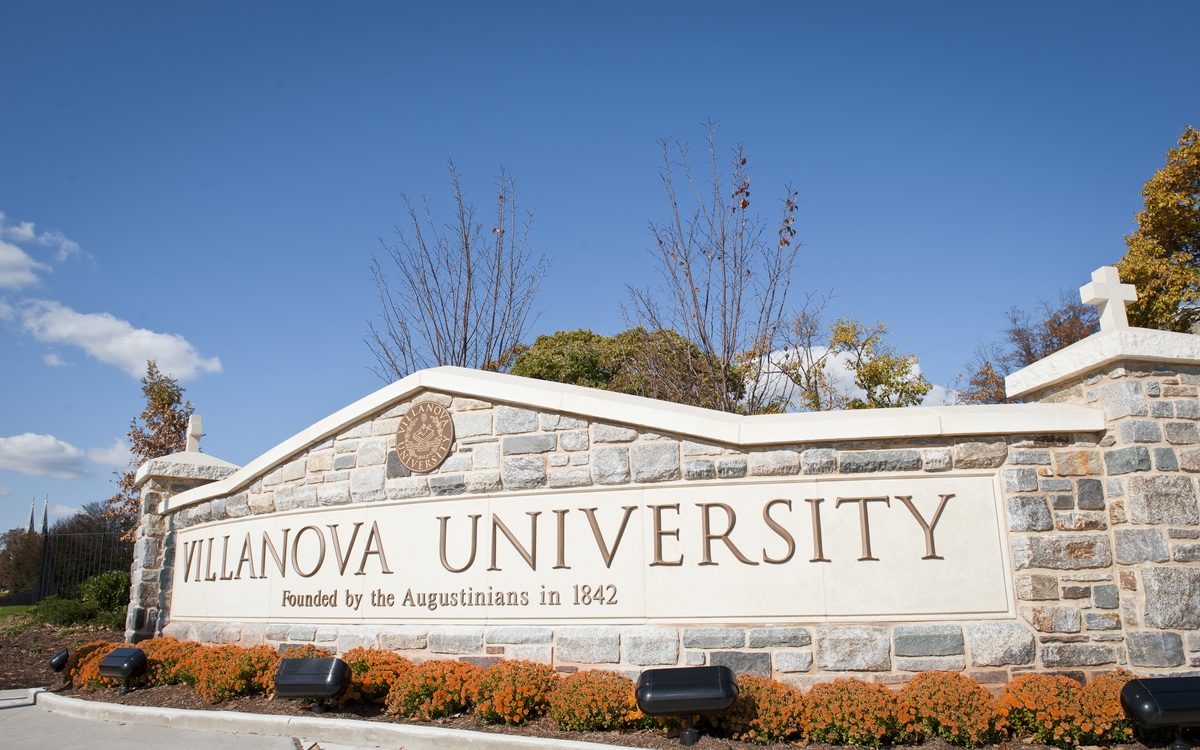 Spring 2024 Joint Region 2 & Region 1Student Activities ConferenceVillanova UniversityVillanova, PennsylvaniaApril 5-7, 2024Sponsorship PacketVillanova University Sign, Lancaster and Ithan Avenues (Credit: © Villanova University)Conference Level SponsorshipThe Spring 2024 Region 2 and Region 1 Joint Student Activities Conference is primarily a one-day event (April 6, 2024), hosting over 30 university IEEE student branches from universities in New England and the mid-Atlantic Region (IEEE Region 1 and 2). With various activities showcasing the student branches' technical and leadership capabilities, there are ample opportunities to reach various students. Villanova’s University’s Institute for Electrical and Electronic Engineers (IEEE) Student Branch seeks sponsorships for the overall conference, specific activities, and social events.Double Diamond – $4,000+Sponsoring the Conference through the Double Diamond tier includes:Company name displayed at the conference banquetCompany name displayed on banner20min informational Session about your companyTable at the Company ExpoRecognition at all competitions and eventsFull-page advertisement in the conference pamphletDiamond – $3,000+Sponsoring the Conference through the Dimond Tier includes:Company name displayed on conference banner20min informational Session about your companyTable at the Company ExpoRecognition at all competitions and eventsFull-page advertisement in the conference pamphletPlatinum – $2,000+Sponsoring the Conference through the Platinum Tier includes:Company name displayed on conference banner20 min informational Session about your companyTable at the Company ExpoRecognition at all competitions and eventsHalf-page advertisement in the conference pamphlet  Conference Level Sponsorship (con’t)Gold – $1,000+Sponsoring the Conference through the Gold Tier includes:20min informational Session about your companyTable at the Company ExpoRecognition at all competitions and eventsQuarter-page advertisement in the conference pamphletSilver – $500+Sponsoring the Conference through the Silver Tier includes:Table at the Company ExpoRecognition at all competitions and eventsEighth-page advertisement in the conference pamphletBronze – $250+Sponsoring the Conference through Bronze Tier includes:Name listed in the conference pamphlet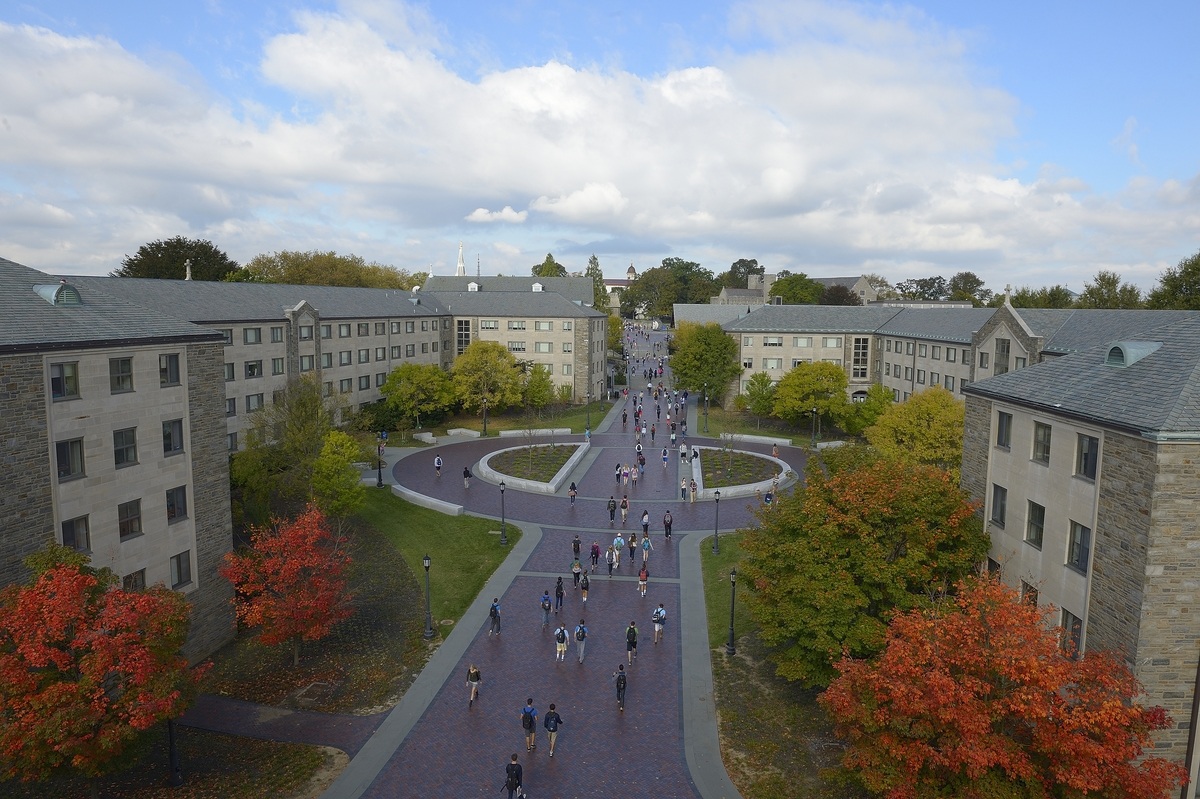 Villanova University Campus (Credit: © Villanova University)Event Level SponsorshipsSaturday Banquet Sponsorships – $500+Saturday’s evening banquet will recognize the winners of each competition and a keynote speaker. Over 200 attendees are expected.Logo on display during the banquetSpecial recognition at the banquet7 Sponsorships AvailableSaturday Lunch Sponsorships – $250+Saturday’s lunch is held during the events at the Villanova University’s campus. Over 200 participants are expected to attend.Logo on display during Lunch7 Sponsorships Available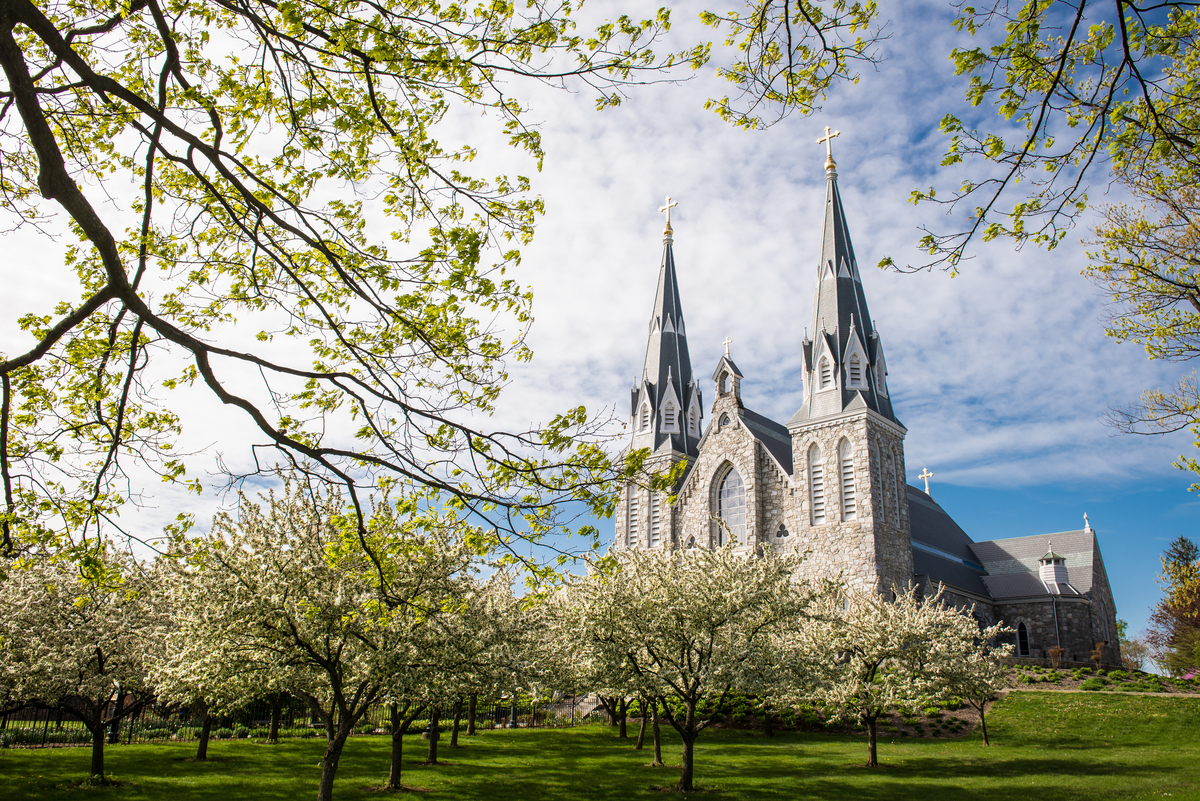 St. Thomas of Villanova Church (Credit: © Villanova University)Competition Level SponsorshipsMicro-Mouse Competition – $250+The Micro Mouse competition is one of IEEE’s most popular and well- known events. Students are tasked with creating an autonomous maze solving robot. They are scored on how quickly their robot is able to complete the maze provided.Company name on the competition banner6 Sponsorships AvailableSumo Bot Competition – $250+The Sumo Bot Competition has each team design, build, and code their own robot. This robot acts autonomously to push the enemy robot outside of the arena in a sumo-style battle.Company name on the competition banner6 Sponsorships AvailableEthics Competition – $250+IEEE Student Ethics Competitions (SECs) are sponsored by the IEEE Ethics and Member Conduct Committee (EMCC).and include a presentation and defense of a case analysis by teams of students.  Company name on the competition banner6 Sponsorships AvailableBrown Bag Competition – $250+his event tasks participants with completing a series of circuits challenges. Teams of one to four will work in a circuits laboratory environment using nothing but their electronics knowledge (and provided datasheets). Some tasks might include combining resistors to get a specific total resistance, building logic gates out of transistors, and implementing digital counters.Company name on the competition banner6 Sponsorships AvailableSuppliesIf you would like to provide donations in the form of supplies for the events, please email: jfazio3@villanova.edu .Sponsorship Overview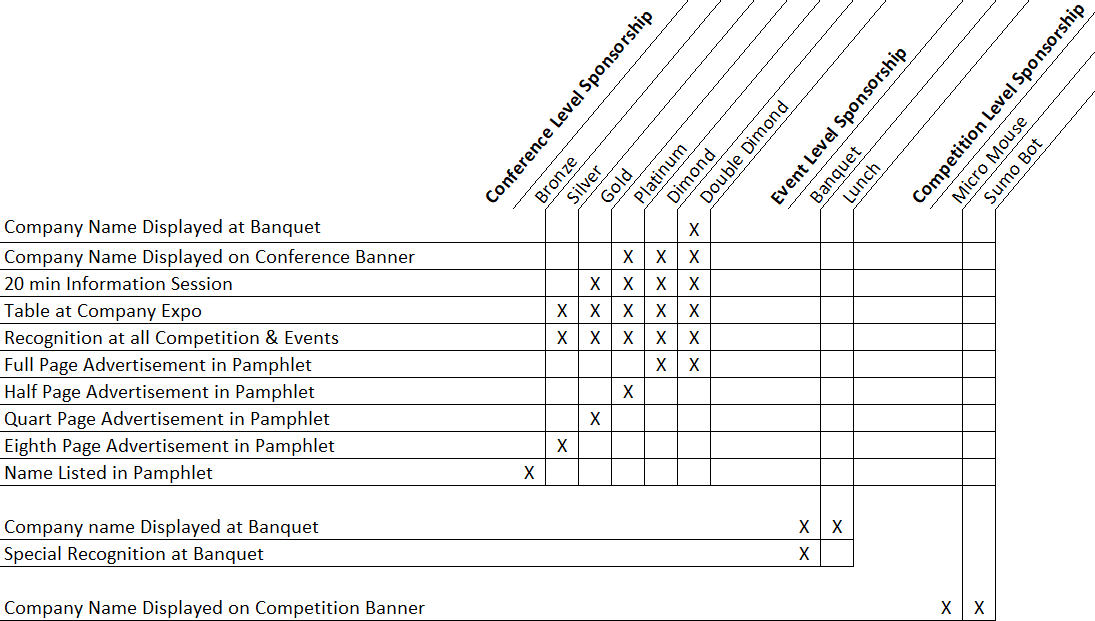 Registration: Please mail your sponsorship form with a check or money order payable to IEEE Region 2, to the address on the form (next page). We cannot accept credit card payments.For more information regarding sponsorship details, do not hesitate to contact the Villanova University IEEE Student Branch President by email at jfazio3@villanova.eduDeadline:  1 March 2024Mail the sponsorship materials using the form and address on the next page.Spring 2024 IEEE Region 2 and 1 Joint Student Activities Conference Sponsorship FormPlease complete and return this form with a check payable to: IEEE Region 2Mail this sponsorship form to: Barbara Frantom, IEEE Dayton Section Treasurer 1242 Rustic Creek Dr. Centerville OH 45458Company Name/ Individual Name: 	         Address:Point of Contact: 	Telephone Number: 		 Email Address: 			Please Note: Once received, all sponsorships are final and non-refundable.Deadline: 1 March 2024